Employment ApplicationThe application and selection process include many steps designed to examine the applicants abilities and interest in Law Enforcement. The following information is provided so that you may know the requirements and what is expected of you as the applicant.REQUIREMENTS:Must be a U.S. CitizenMust be 21 years of ageMust have a High School Diploma, or its equivalentMust have a Valid Driver’s LicenseMust have read and signed the KLEC Code of Ethics formMust have read and signed the KLEC Cannon of Ethics formMust have not been convicted of a Felony or have any criminal action pendingMust not have received a dishonorable discharge or general discharge under other than honorable conditions from any branch of service of the United States Armed ForcesMust not have had a certification as a Police Officer revoked in this state or another stateMust not have bought, sold or possessed marijuana within three (3) years prior to time of applicationMust not have bought, sold or possessed any controlled substance or narcotic drug without a prescription within six (6) years prior to time of applicationMust not be prohibited by Federal or State Law form possessing a firearmMisdemeanor convictions will be considered on an individual basisMust submit fingerprints for a criminal background checkMust submit to and pass a medical examinationMust submit to a drug screen testMust submit to a polygraph examinationMust pass an in-depth background investigationMust pass a written pre-employment testMust be willing to work a varied work scheduleMust be able to pass physical fitness standardsMust bench press 64% of your body weightMust complete 18 sit-ups within 1 minuteMust complete 20 push-ups in 2 minutesMust run 300 meters in 65 secondsMust run 1.5 miles in 17 minutes and 12 secondsMust complete an oral interview if selected in the top % of the applicantsAll applicants must meet the above stated minimum requirements. Those who do not meet the minimum requirements will be disqualified from the process.The City of London is an Equal Opportunity EmployerRequired Documentation:The following is a list of documents which MUST accompany the application upon submission. It is the responsibility of the applicant to obtain, copy, and submit the following. Failure to provide required documents will disqualify the applicant.Driver’s License. All copies must be viewable and readable.Birth CertificateHigh School Diploma. (High School transcript is acceptable if it shows applicant’s graduation date.)DD214 if former Military.Military ID card showing enlistment date and current rank if currently on active duty with the Military Reserves, or National Guard.Signed Authority to Release Information form.Training Certificate, if a Certified Peace Officer.Signed copy of KLEC Code of Ethics.Signed copy of KLEC Cannon of Ethics.ACCEPTABLE FORMS OF VERIFICATIONEducation:The Kentucky Enforcement Council requires that prospective police recruits verify high school education or GED using copies of one of the following documents:High School Diploma (pocket diplomas are NOT acceptable to verify High School Education).High School Transcript (must be signed and dated; must specify date graduated and rank in class).Letter from Board of Education verifying High School Education.GED Certificate from an approved State Department of Education with a certificate number affixed to the certificate, if applicable in your state.Birth Date:A copy of one of the following documents is necessary to verify your age.Birth CertificatePassportNote: If you are hired you MUST submit a certified birth certificate to the London Police Department.Valid Driver’s License:You must have a valid driver’s license at the time of testing.Military:If former Military, you must submit a copy of your DD214, which includes your dates of service and any disciplinary actions taken against you. If current Military, Reserves, or National Guard, you must submit a copy of your Military ID Card which shows your current rank and enlistment date.SELECTION PROCESSReview of Application:After applications have been received, and the employment application process date has closed, each application will be reviewed to ensure each applicant meets minimum qualifications, and has provided the required documents, with the application.It is the responsibility of the applicant to be honest and to provide accurate information on the employment application. Failure to be forthcoming may result in disqualification of the application.Pre-Employment Written Ezam and Pre-Employment Physical Ability TestOnce the application review has been completed, all qualified applicants will be notified of the date, time, and location to complete both the pre-employment written examination consisting of reading comprehension and reasoning ability and a pre-employment physical ability test. Upon examiner’s request, applicants must be able to provide a current driver’s license at the time of testing. Applicants who have passed the written exam with a minimum score of 70 percent will be tested for their physical ability. This test will be scheduled at the Department of Criminal Justice Training facility located in Richmond, Ky. Each applicant can find the physical agility requirement at docjt.jus.state.ky.us. It is most important to begin conditioning yourself for testing. Applicants who have completed both the written and physical testing phase will be notified of your placement in the hiring process. If successful, applicant will be assigned an investigator and be moved to the Background Investigation Phase.Background Investigation PhaseBackground investigators from the London Police Department will verify all information provided in the application, including as well as conduct the following:One-on-One interview with the applicantInterview with family membersReference checksInterview with co-workersOral Exam:Applicants who successfully complete the background investigation phase will be notified and scheduled a date, time, and location for an oral exam.Eligibility List:Applicants who have completed the oral examination will be placed on the eligibility list. This list will be reviewed by the London Police Department’s Chief’s Review Board Committee to be considered for a conditional offer of employment.Potential Reasons for Disqualification of EmploymentThe following are some, but not limited to, examples of common reasons for disqualification of employment:Falsification of background informationArrest historyDrug usageUnstable work historyMisunderstanding of job requirementsDriving recordEducationImmaturityFailure to have witnessed both “Authority to Release Information” pagesAddress and Contact InformationIf your name, address and/or phone number changes after you have submitted your application, or if for any reason you no longer wish to be considered, we ask that you notify Chief Derek House or Capt. Darrel Kilburn. It is extremely important to the application process that you provide us with these changes immediately.PERSONAL HISTORYApplicant InformationPERSONAL HISTORY (continued)QUESTIONS FOR APPLICANT:If you have answered ‘YES’ to questions 1-5, please list the question # and explain below:EducationSecondary EducationDates Attended:Other EducationDates Attended:Education (continued)TRAFFIC/CRIMINALTotal number of points against driving record: _____________  As of: _____________								   DATE CHECKEDList ALL traffic citations received even if dismissed:List ANY traffic or criminal arrests:Character Reference ReportPlease list a minimum of three professional references. Character references cannot be a relative or a city employee.Previous EmploymentPlease list in the order of the most current. May we contact your current employer?      Yes      No					           Week   Month  Year					           Week   Month  Year					           Week   Month  Year					           Week   Month  Year					           Week   Month  YearMilitary ServiceDisclaimer and SignatureI certify that my answers are true and complete to the best of my knowledge. I understand that any willful misstatements or material omissions in this application will be sufficient cause to disqualify me from employment consideration with the City of London Police Department. If such misstatements or omissions are found after employment, it will be considered grounds for dismissal. I understand that this completed application and any materials submitted with it are the property of the City of London Police Department and will not be returned regardless if I am offered employment. I understand that any offer of employment is contingent upon my ability to produce documentation required by the Immigration and Naturalization Service documenting eligibility, if necessary, for employment.I authorize the release of any and all employment related information that the City of London may request or any records pertaining to past or present employment which may now exist or exist in the future.LONDON POLICE DEPARTMENTAUTHORITY TO RELEASE INFORMATIONI, (Print Name)____________________________________ on, (Date)____________________, having made application for employment with the London Police Department and desiring that they be informed of my personal records pertinent to their investigation, hereby authorize an investigation into all records which may be of interest to them. This authorization includes, but is not limited to, employment, medical, hospital, education, credit records, financial information, military and internal affairs records whether privileged or not. This authorization is executed in consideration of the London Police Department Personnel Board considering my application and shall serve as a release for all liability to all parties furnishing such information to the Police and their authorized agents.A photocopy of this release shall be considered as effective and binding as the original hand written executed copy.LONDON POLICE DEPARTMENTAUTHORITY TO RELEASE CREDIT HISTORY INFORMATIONI, (Print Name)____________________________________ on, (Date)____________________, having made application for employment with the London Police Department and desiring that they be informed of my personal records pertinent to their investigation, hereby authorize an investigation into all credit history records which may be of interest to them. Furthermore, I authorize the release of my credit history report upon request, by the Credit Reporting Agency to the London Police Department. This authorization is executed in consideration of the London Police Department Personnel Board considering my application and shall serve as a release for all liability to all parties furnishing such information to the Police and their authorized agents.A photocopy of this release shall be considered as effective and binding as the original hand written executed copy.The London Police Department certifies that the credit history information obtained will be in compliance with the Fair Credit Reporting Act, 15 USCS Section 1681, et seq., and will not be used in violation of any Federal or State equal opportunity laws.DO NOT WRITE BELOW THIS LINE. OFFICIAL USE ONLY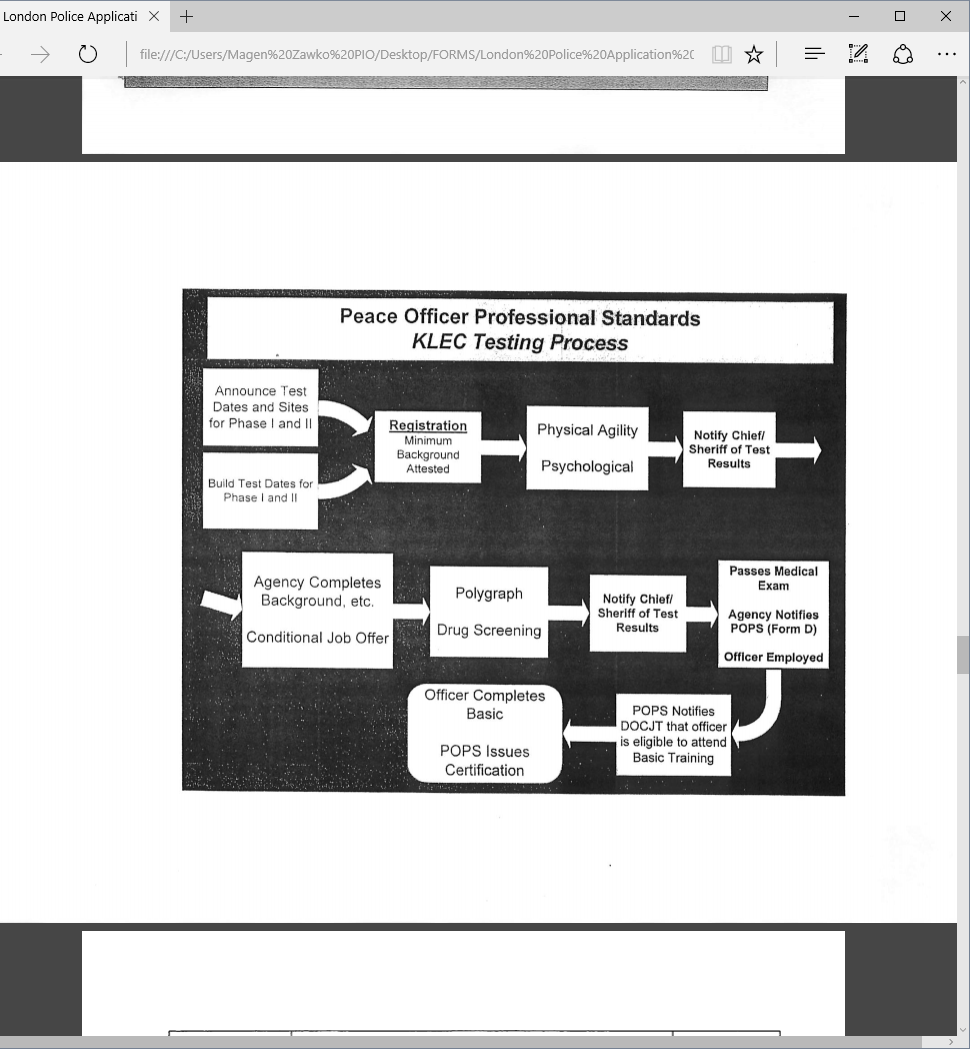 Form L-1 Kentucky Law Enforcement CouncilCODE OF ETHICSCODE OF ETHICSAs a Peace Officer, my fundamental duty is to serve mankind; to safeguard lives and property; to protect the innocent against deception, the weak against oppression or intimidation, and the peaceful against violence or disorder; and to respect the Constitutional rights of all men to liberty, equality and justice.I will keep my private life unsullied as an example to all; maintain courageous calm in the face of danger, scorn, or ridicule; develop self-restraint; and be constantly mindful of the welfare of others. Hones in thought and deed in both personal and official life, I will be exemplary in obeying the laws of the land and the regulations of my department. Whatever I see or hear of a confidential nature or that is confined in me in my official capacity will be kept ever secret unless revelation is necessary in the performance of my duty.I will never act officiously or permit feelings, prejudices, animosities or friendships to influence my decisions. With no compromise for crime and with relentless prosecution of criminals, I will enforce the law courteously and appropriately without fear or favor, malice or ill will, never employing unnecessary force or violence and never accepting gratuities. I recognize the badge of my office as a symbol of public faith, and I accept it, as a public trust to be held so long as I am true to the ethics of the police service. I will constantly strive to achieve these objectives and ideals, dedicating myself before God to my chose profession – law enforcement.I attest that I have read and received a copy of the Code of Ethics.____________________________________            ___________________Name of Applicant				  DateLondon Police DepartmentCODE OF ETHICSAs a Peace Officer, my fundamental duty is to serve mankind; to safeguard lives and property; to protect the innocent against deception, the weak against oppression or intimidation, and the peaceful against violence or disorder; and to respect the Constitutional rights of all men to liberty, equality and justice. I will keep my private life unsullied as an example to all; maintain courageous calm in the face of danger, scorn, or ridicule; develop self-restraint; and be constantly mindful of the welfare of others. Hones in thought and deed in both personal and official life, I will be exemplary in obeying the laws of the land and the regulations of my department. Whatever I see or hear of a confidential nature or that is confided in me in my official capacity will be kept ever secret unless revelation is necessary in the performance of my duty.I will never act officiously or permit personal feelings, prejudices, animosities or friendships to influence my decisions. With no compromise for crime and with relentless prosecution of criminals, I will enforce the law courteously and appropriately without fear, malice or ill will, never employing unnecessary force or violence and never accepting gratuities.I recognize the badge of my office as a symbol of public faith, and I accept it, as a public trust to be held so long as I am true to the ethics of the police service. I will constantly strive to achieve these objectives and ideals, dedicating myself before God to my chosen profession – Law Enforcement.____________________________________            ___________________Name of Applicant				  Date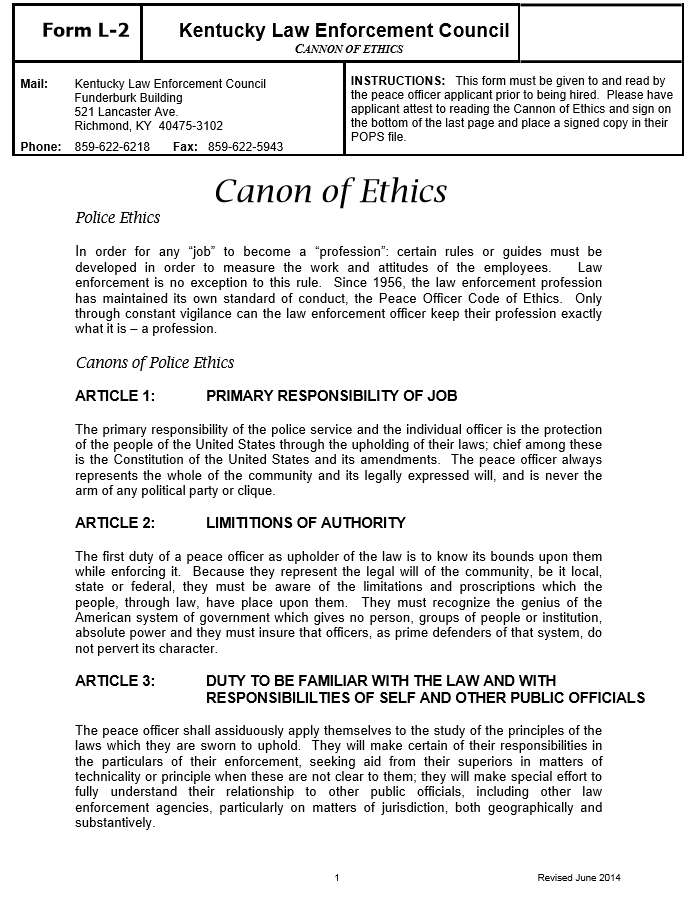 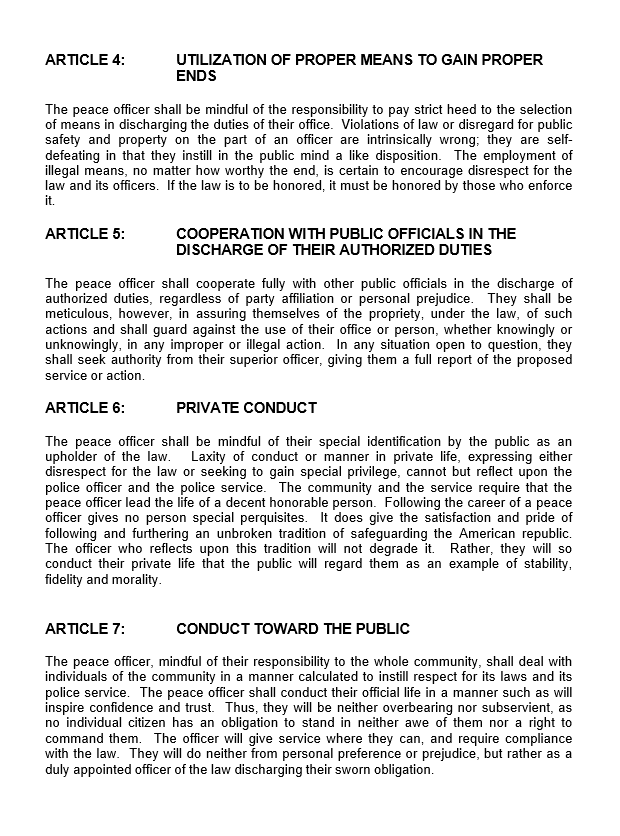 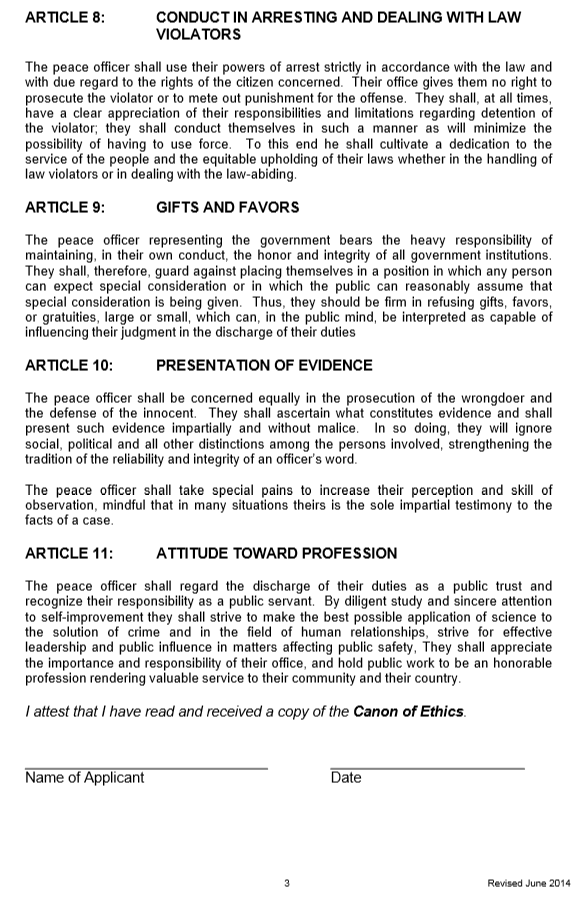 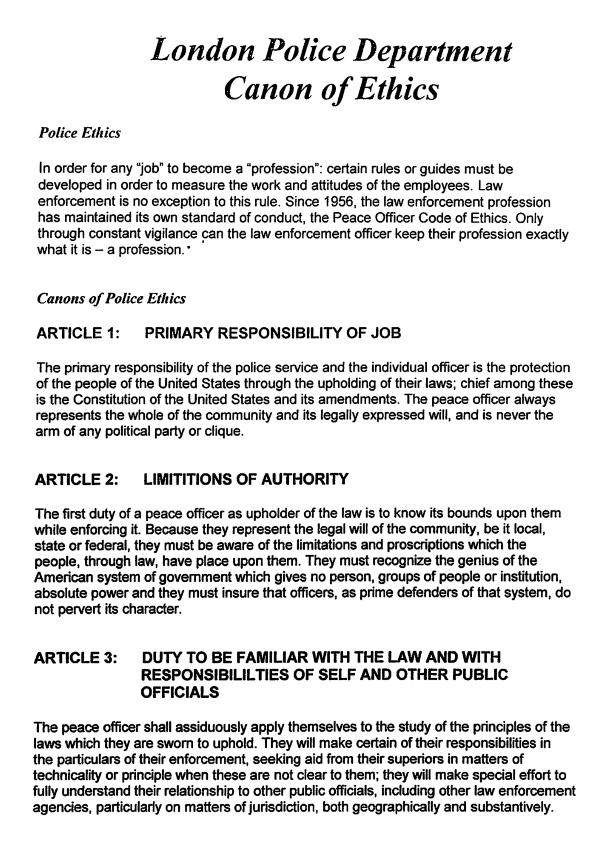 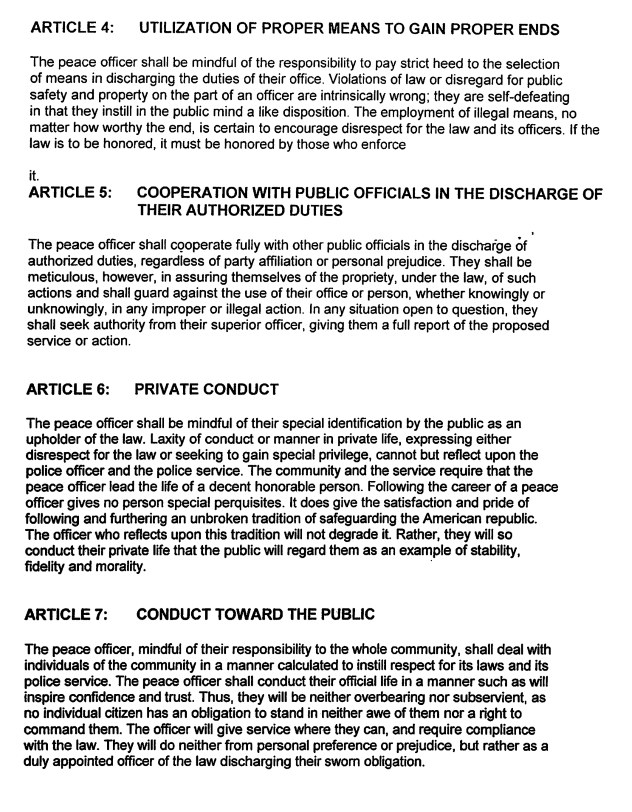 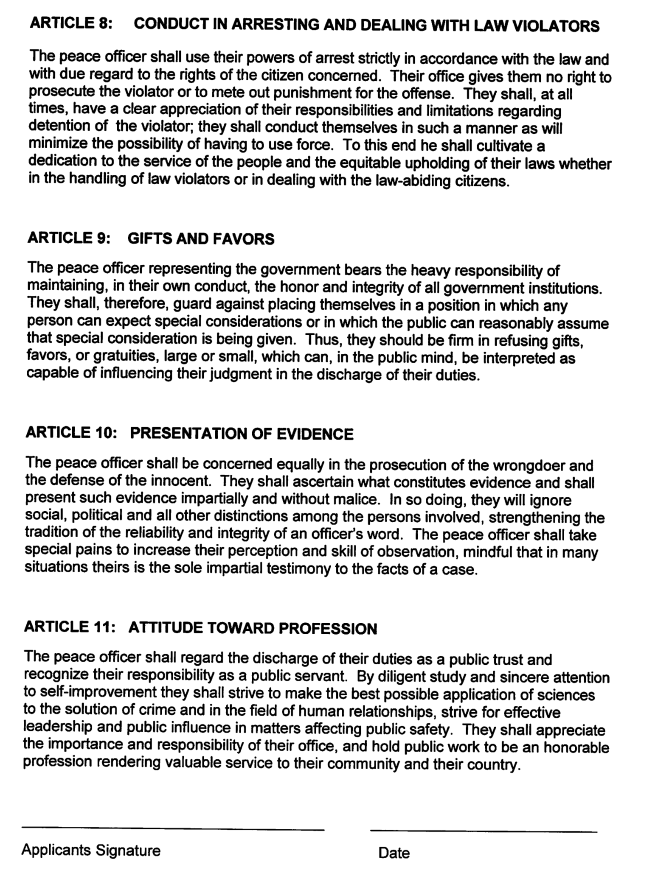 Comments:________________________________________________________________________________________________________________________________________________________________________________________________________________________		____________________________________
Investigator						Date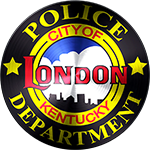 LONDON POLICE DEPARTMENTFull Name::LastFirstM.I..MaidenAddress:Street AddressApartment/Unit #CityStateZIP CodePlace of Birth:City                                                                 CountyStateZIP CodePhone:Work:Cell Phone:EmailDate of Birth:Date of Birth:Social Security No.:Social Security No.:Father::LastLastLastFirstFirstFirstM.I..Phone #.Phone #Address:Street                                                       City                                                    CountyStreet                                                       City                                                    CountyStreet                                                       City                                                    CountyStreet                                                       City                                                    CountyStreet                                                       City                                                    CountyState/ZipMother::LastFirstM.I..Phone #.Phone #Address:Street                                                       City                                                    CountyState/ZipPosition Applied for:Position Applied for:Marital Status:MarriedMarriedDivorcedSeparatedWidowedSingleI am a U.S. Citizen by:BirthNaturalization (copy of documents required)Has applicant ever had name legally changed?YESNOIf yes:Previous Name                                                       Court of Jurisdiction and Address                                                    CountyPrevious Name                                                       Court of Jurisdiction and Address                                                    CountyIf yes, has applicant ever used an alias?If yes, has applicant ever used an alias?YESNOIf yes, list alias(s) and circumstances of use:Have you ever been convicted of a felony?YESNOHave you ever had automobile insurance canceled or refused?YESNOHave you ever been convicted of a felony?YESNOHave you ever been charged with a crime?YESNOHave you ever used narcotics, drugs, or marijuana in any illegal manner?YESNOHave you used marijuana since the age of twenty-one?YESNOIf yes, when was the last time you used marijuana?Month/YearHave you ever used any other illegal drugs?YESNOAre you willing to reside anywhere in London, Laurel County, Kentucky?YESNOHave you ever applied for employment at the London Police Department or other police agency?YESNOIf yes, when and where?High School:Address:City:County:Zip:College:Address:City:County:Zip:From (Month/Year):To:Did you graduate?YESNOIf yes, Degree::Major:                                                                                        Minor:Major:                                                                                        Minor:Major:                                                                                        Minor:Major:                                                                                        Minor:Major:                                                                                        Minor:Major:                                                                                        Minor:If no:Less than 60 college hoursMore than 60 college hoursGPA:Area of concentration:College:Address:City:County:Zip:From (Month/Year):To:Did you graduate?YESNOIf yes, Degree::Major:                                                                                        Minor:Major:                                                                                        Minor:Major:                                                                                        Minor:Major:                                                                                        Minor:Major:                                                                                        Minor:Major:                                                                                        Minor:If no:Less than 60 college hoursMore than 60 college hoursGPA:Area of concentration:Is English the applicant’s primary language?YESNODoes applicant speak a secondary language?YESNOPlease check all that apply:EnglishSpanishFrenchJapaneseSign LanguageOther List:ComputerPlease check all that apply:
 Windows Word Excel PowerpointOther:_________________________________________Professional Registrations/Licenses/CertificatesPlease check all that apply:
 Certified Police Officer CPR    Expiration:_______________________ EMT and/or Paramedic Expiration:________________ Powerpoint Other:_________________________________________Other TrainingDATECHARGESCOUNTY AND STATEDISPOSITIONDATECHARGESCOUNTY AND STATEDISPOSITIONDATECHARGESCOUNTY AND STATEDISPOSITIONDATECHARGESCOUNTY AND STATEDISPOSITIONDATECHARGESCOUNTY AND STATEDISPOSITIONDATECHARGESCOUNTY AND STATEDISPOSITIONDATECHARGESCOUNTY AND STATEDISPOSITIONDATECHARGESCOUNTY AND STATEDISPOSITIONDATECHARGESCOUNTY AND STATEDISPOSITIONDATECHARGESCOUNTY AND STATEDISPOSITIONFull Name:Phone:Company:State/Zip:Address:Full Name:Phone:Company:State/Zip:Address:Address:Full Name:Phone:Company:State/Zip:Address:Employer:Phone:Address:Supervisor:Job Title:Starting Salary:$Ending Salary:$Responsibilities:From:To:Reason for Leaving:May we contact your previous supervisor for a reference?YESNOEmployer:Phone:Address:Supervisor:Job Title:Starting Salary:$Ending Salary:$Responsibilities:From:To:Reason for Leaving:May we contact your previous supervisor for a reference?YESNOEmployer:Phone:Address:Supervisor:Job Title:Starting Salary:$Ending Salary:$Responsibilities:From:To:Reason for Leaving:May we contact your previous supervisor for a reference?YESNOEmployer:Phone:Address:Supervisor:Job Title:Starting Salary:$Ending Salary:$Responsibilities:From:To:Reason for Leaving:May we contact your previous supervisor for a reference?YESNOEmployer:Phone:Address:Supervisor:Job Title:Starting Salary:$Ending Salary:$Responsibilities:From:To:Reason for Leaving:May we contact your previous supervisor for a reference?YESNOBranch:From:To:Rank at Discharge:Type of Discharge:If other than honorable, explain:Signature:Date:WITNESSED BYAPPLICANT SIGNATURESTREETCITYSTATE, ZIP CODEWITNESSED BYAPPLICANT SIGNATURESTREETCITYSTATE, ZIP CODEApplication: Accepted            DeniedReason for Denial:Date:Reviewed By:Date:Mail: Kentucky Law Enforcement CouncilFunderburk Building521 Lancaster Ave.Richmond, KY 40475Phone: (859) 622-6218Fax: (859) 622-5943Instructions: This form must be given to and read by the peace officer applicant prior to being hired. Please have applicant attest to reading the Code of Ethics, at the bottom of the page and place a signed copy in their POPS filePOPSCOMPLIANCE SECTIONPEACE OFFICER PROFESSIONAL STANDARDS CHECKLISTCOMPLIANCE SECTIONPEACE OFFICER PROFESSIONAL STANDARDS CHECKLISTCOMPLIANCE SECTIONPEACE OFFICER PROFESSIONAL STANDARDS CHECKLISTCOMPLIANCE SECTIONPEACE OFFICER PROFESSIONAL STANDARDS CHECKLISTDepartment of Criminal Justice Training Compliance Department Funderburk Building521 Lancaster Ave.Richmond, KY 40475-3102Phone: (859) 622-5924Instructions: This is a copy of a checklist that will be used during an audit conducted by the Compliance Section. Proof of each item must be retained in the applicant/officer’s POPS fileInstructions: This is a copy of a checklist that will be used during an audit conducted by the Compliance Section. Proof of each item must be retained in the applicant/officer’s POPS fileInstructions: This is a copy of a checklist that will be used during an audit conducted by the Compliance Section. Proof of each item must be retained in the applicant/officer’s POPS fileInstructions: This is a copy of a checklist that will be used during an audit conducted by the Compliance Section. Proof of each item must be retained in the applicant/officer’s POPS fileName of Applicant/Officer____________________________________Date of Birth__________________SSN____________________Agency Name/Department____________________________________Hire/Transfer Date_____________________Name of Applicant/Officer____________________________________Date of Birth__________________SSN____________________Agency Name/Department____________________________________Hire/Transfer Date_____________________Name of Applicant/Officer____________________________________Date of Birth__________________SSN____________________Agency Name/Department____________________________________Hire/Transfer Date_____________________Name of Applicant/Officer____________________________________Date of Birth__________________SSN____________________Agency Name/Department____________________________________Hire/Transfer Date_____________________Name of Applicant/Officer____________________________________Date of Birth__________________SSN____________________Agency Name/Department____________________________________Hire/Transfer Date_____________________ITEMCitizen of the United States (Birth Certificate)ITEMCitizen of the United States (Birth Certificate)YESNO N/AMinimum of 21 Years of AgeMinimum of 21 Years of AgeHigh School Graduate or G.E.D.High School Graduate or G.E.D.Valid Operator’s LicenseValid Operator’s LicenseFingerprint Cards Completed & Mailed to Kentucky State PoliceFingerprint Cards Completed & Mailed to Kentucky State PoliceAbsence of FelonyAbsence of FelonyNo Prohibition on Firearm Possession (Federal or State)No Prohibition on Firearm Possession (Federal or State)Code of Ethics Distributed and SignedCode of Ethics Distributed and SignedHas Not Received a Dishonorable Discharge or General Discharge under other than Honorable ConditionsHas Not Received a Dishonorable Discharge or General Discharge under other than Honorable ConditionsMedical Exam Complete (Forms G-1, G-2)Medical Exam Complete (Forms G-1, G-2)Valid Negative Drug Screen Report (10-panel)Valid Negative Drug Screen Report (10-panel)Background Investigation (Form H-1)Background Investigation (Form H-1)Criminal OffensesCriminal OffensesCredit ReportCredit ReportEmploymentEmploymentReferencesReferencesEducationEducationInterview Conducted by Agency Executive or DesigneeInterview Conducted by Agency Executive or DesigneeNo Revocation of Certification in Another State as a Peace OfficerSuitability Screener ResultsNo Revocation of Certification in Another State as a Peace OfficerSuitability Screener ResultsPassed Physical Fitness StandardsPassed Physical Fitness StandardsPolygraph ResultsPolygraph ResultsRecords Retention/DocumentationRecords Retention/Documentation